3«Г»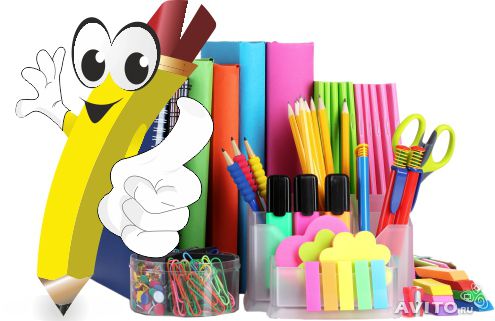 